ФЕДЕРАЛЬНОЕ АГЕНТСТВО ЖЕЛЕЗНОДОРОЖНОГО ТРАНСПОРТА Федеральное государственное бюджетное образовательное учреждение высшего образования«Петербургский государственный университет путей сообщения Императора Александра I»(ФГБОУ ВО ПГУПС)Кафедра «Экономика транспорта»РАБОЧАЯ ПРОГРАММА«ЭКОНОМИКА И МЕНЕДЖМЕНТ В ОБЛАСТИ ЭКОЛОГИЧЕСКОЙ БЕЗОПАСНОСТИ» (Б1.В.2)для направления20.04.01 «Техносферная безопасность» по магистерской программе «Инженерная защита окружающей среды» Форма обучения – очнаяСанкт-Петербург2023ЛИСТ СОГЛАСОВАНИЙ Рабочая программа рассмотрена и утверждена на заседании кафедры «Экономика транспорта»Протокол № 4  от «16» февраля 2023 г. 1. Цели и задачи дисциплиныРабочая программа дисциплины «Экономика и менеджмент в области экологической безопасности» (Б1.В.2) (далее – дисциплина) составлена в соответствии с требованиями федерального государственного образовательного стандарта высшего образования – магистратура по направлению подготовки 20.04.01 «Техносферная безопасность» (далее - ФГОС ВО), утвержденного «20» мая 2020 г., приказ Минобрнауки России № 678, с учетом профессионального стандарта «Специалист по экологической безопасности (в промышленности)», утвержденного приказом Министерства труда и социальной защиты Российской Федерации от 07 сентября 2020 г. № 569н. Целью изучения дисциплины является приобретение совокупности знаний, умений и навыков по экономика и менеджменту безопасности, включая вопросы управления промышленной, пожарной, экологической безопасностью.Для достижения поставленной цели решаются следующие задачи:- приобретение знаний о принципах организации расчета и внесения платы за негативное воздействие на окружающую среду;- приобретение знаний по разработке нормативно-правовой документации в соответствующих областях безопасности и по производству экспертизы проектов нормативных правовых актов; - приобретение знаний об ответственности за несвоевременное или неполное внесение платы за негативное воздействие на окружающую среду;- приобретение умений пользования справочными информационными базами данных, содержащими документы и материалы по вопросам безопасности;- приобретение умений по поиску актуальной нормативно-правовой документации в соответствующих областях безопасности и локальных правовых актов по экологическим сборам;- приобретение навыков использовании прикладных компьютерных программ для расчета платы за негативное воздействие на окружающую среду и экологического сбора.2. Перечень планируемых результатов обучения по дисциплине, соотнесенных с установленными в программе магистратуры индикаторами достижения компетенцийПланируемыми результатами обучения по дисциплине является формирование у обучающихся компетенций (части компетенций). Сформированность компетенций (части компетенции) оценивается с помощью индикаторов достижения компетенций.3. Место дисциплины в структуре основной профессиональной образовательной программыДисциплина относится к части формируемой участниками образовательных отношений блока 1 «Дисциплины (модули)».4. Объем дисциплины и виды учебной работыПримечание: Э - экзамен5. Структура и содержание дисциплины5.1. Разделы дисциплины и содержание рассматриваемых вопросов5.2. Разделы дисциплины и виды занятий6. Оценочные материалы для проведения текущего контроля успеваемости и промежуточной аттестации обучающихся по дисциплинеОценочные материалы по дисциплине является неотъемлемой частью рабочей программы и представлен отдельным документом, рассмотренным на заседании кафедры и утвержденным заведующим кафедрой.7. Методические указания для обучающихся по освоению дисциплиныПорядок изучения дисциплины следующий:Освоение разделов дисциплины производится в порядке, приведенном в разделе 5 «Содержание и структура дисциплины». Обучающийся должен освоить все разделы дисциплины, используя методические материалы дисциплины, а также учебно-методическое обеспечение, приведенное в разделе 8 рабочей программы. Для формирования компетенций обучающийся должен представить выполненные задания, необходимые для оценки знаний, умений, навыков и (или) опыта деятельности, предусмотренные текущим контролем успеваемости (см. оценочные средства по дисциплине).По итогам текущего контроля успеваемости по дисциплине, обучающийся должен пройти промежуточную аттестацию (см. оценочные материалы по дисциплине).8. Описание материально-технического и учебно-методического обеспечения, необходимого для реализации программы магистратуры по дисциплине8.1.	Помещения представляют собой учебные аудитории для проведения учебных занятий, предусмотренных программой магистратуры, укомплектованные специализированной учебной мебелью и оснащенные оборудованием и техническими средствами обучения, служащими для представления учебной информации большой аудитории: настенным экраном (стационарным или переносным), маркерной доской и (или) меловой доской, мультимедийным проектором (стационарным или переносным). Все помещения, используемые для проведения учебных занятий и самостоятельной работы, соответствуют действующим санитарным и противопожарным нормам и правилам.Помещения для самостоятельной работы обучающихся оснащены компьютерной техникой с возможностью подключения к сети «Интернет» и обеспечением доступа в электронную информационно-образовательную среду университета.8.2.	Университет обеспечен необходимым комплектом лицензионного и свободно распространяемого программного обеспечения, в том числе отечественного производства: - MS Office;- Операционная система Windows;- Антивирус Касперский;- Программная система для обнаружения текстовых заимствований в учебных и научных работах «Антиплагиат.ВУЗ».- Обучающая контролирующая система «ОЛИМП:ОКС».8.3.	Обучающимся обеспечен доступ (удаленный доступ) к современным профессиональным базам данных:- Электронно-библиотечная система издательства «Лань». [Электронный ресурс]. – URL: https://e.lanbook.com/ — Режим доступа: для авториз. пользователей;- Электронно-библиотечная система ibooks.ru («Айбукс»). – URL: https:// ibooks.ru / — Режим доступа: для авториз. пользователей;- Электронная библиотека ЮРАЙТ. – URL: https://biblio-online.ru/ — Режим доступа: для авториз. пользователей;- Единое окно доступа к образовательным ресурсам - каталог образовательных интернет-ресурсов и полнотекстовой электронной учебно-методической библиотеке для общего и профессионального образования». – URL: http://window.edu.ru/ — Режим доступа: свободный.- Словари и энциклопедии. – URL: http://academic.ru/ — Режим доступа: свободный.- Научная электронная библиотека "КиберЛенинка" - это научная электронная библиотека, построенная на парадигме открытой науки (Open Science), основными задачами которой является популяризация науки и научной деятельности, общественный контроль качества научных публикаций, развитие междисциплинарных исследований, современного института научной рецензии и повышение цитируемости российской науки. – URL: http://cyberleninka.ru/ — Режим доступа: свободный.8.4.	Обучающимся обеспечен доступ (удаленный доступ) к информационным справочным системам:- Национальный Открытый Университет "ИНТУИТ". Бесплатное образование. [Электронный ресурс]. – URL: https://intuit.ru/ — Режим доступа: свободный.- Справочно-правовая система «КонсультантПлюс» (некоммерческая версия, свободный доступ в Интернете (WWW.Consultant.ru);- Интернет-версия системы «Гарант» (https://WWW.garant.ru);- Электронный фонд правовой и нормативно-технической документации ТехЭксперт (консорциум «Кодекс») - WWW.docs.cntd.ru.8.5.	Перечень печатных изданий, используемых в образовательном процессе 1. Производственная безопасность: Учеб. Пособие /Т.С.Титова и др. – СПб.:  ПГУПС, 2010. – 318 с.2. Дмитренко В. П.  Экологический мониторинг техносферы : учебное пособие для студентов вузов / В. П. Дмитренко, Е. В. Сотникова, А. В. Черняев. - Санкт-Петербург; Москва; Краснодар: Лань, 2012. - 368 с.— Режим доступа: http://e.lanbook.com/book/4043 — Загл. с экрана.3. Ветошкин А.Г. Обеспечение надежности и безопасности в техносфере: Учебное пособие. – СПб.: Лань, 2016. – 236 с.  http://e.lanbook.com/book/72975 — Загл. с экрана.4. Производственный травматизм : учебное пособие. Е.Н. Быстров Учебное пособие– СПб. : Петербургский государственный университет путей сообщения, 2017. 48с.5. Федеральный закон от 21.07.1997 N 116-ФЗ (ред. от 29.07.2018) "О промышленной безопасности опасных производственных объектов"6. Приказ Ростехнадзора от 14.11.2013 N 538 (ред. от 28.07.2016)  "Об утверждении федеральных норм и правил в области промышленной безопасности "Правила проведения экспертизы промышленной безопасности" (Зарегистрировано в Минюсте России 26.12.2013 N 30855)7. Методика оценки риска аварий на опасных производственных объектах (складах горюче-смазочных материалов) Распоряжение ОАО «РЖД» от 21.12.2015 г. № 3013р8. Федеральные нормы и правила в области промышленной безопасности "Правила безопасности опасных производственных объектов, на которых используются подъемные сооружения". Утв. приказом Федеральной службы по экологическому, технологическому и атомному надзору от 26.11.2020 n 4619. Приказ Ростехнадзора от 15.12.2020 N 536 "Об утверждении федеральных норм и правил в области промышленной безопасности "Правила промышленной безопасности при использовании оборудования, работающего под избыточным давлением" (Зарегистрировано в Минюсте России 31.12.2020 N 61998)10. Методика расчета пожарного риска на железнодорожных вокзалах Распоряжение ОАО «РЖД» от 10.12.2013 года № 2714р11. "Методики определения расчетных величин пожарного риска в зданиях, сооружениях и строениях различных классов функциональной пожарной опасности". 2-е изд., испр. и доп. М.: ВНИИПО, 2014. 226 с.12. Порядок проведения государственной экспертизы условий труда, утвержденным приказом Минтруда России от 12.08.2014 N 549н.13. Потапова Н.Л., Мавлюдов А.К. Особенности расследования преступных нарушений правил охраны труда на предприятиях: монография. М.: Издательство «Юрлитинформ», 2010 (7,5 п.л.) – СДО ПГУПС           8.6.	Перечень ресурсов информационно-телекоммуникационной сети «Интернет», используемых в образовательном процессе:1. Личный кабинет ЭИОС  [Электронный ресурс]. – URL: my.pgups.ru — Режим доступа: для авториз. пользователей;2. Электронная информационно-образовательная среда. [Электронный ресурс]. – URL: https://sdo.pgups.ru — Режим доступа: для авториз. пользователей;3. Федеральный портал проектов нормативных правовых актов. https://regulation.gov.ru4. 3. Портал «Охрана труда в России» - http://www.ohranatruda.ru — Режим доступа: свободный;5. Информационный портал Клинского института охраны и условий труда -    http://www.kiout.ru — Режим доступа: свободный;6. Портал «Интернет-проект Техдок.ру» - http://www.tehdoc.ru — Режим доступа: свободный;7. Информационный портал для руководителей и специалистов по охране труда --    https://www.trudohrana.ru — Режим доступа: свободный;8. Портал Института промышленной безопасности, охраны труда и социального партнерства. -  https://www.safework.ru/ — Режим доступа: свободный«16» февраля 2023 г.Заведующий кафедрой «Экономика транспорта»«16» февраля 2023 г.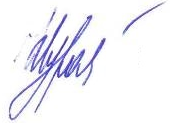       Н.А. ЖуравлеваРуководитель ОПОП ВО«06» марта 2023 г.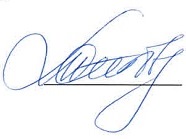     Т.С. ТитоваИндикаторы достижения компетенцийРезультаты обучения по дисциплине ПК-5. Экономическое регулирование природоохранной деятельности организацииПК-5. Экономическое регулирование природоохранной деятельности организацииПК-5.1.1. Знает ставки, порядок расчета и внесения платы за негативное воздействие на окружающую средуОбучающийся знает:- порядок расчета и внесения платы за негативное воздействие на окружающую среду;- ставки платы за негативное воздействие на окружающую средуПК-5.1.2. Знает порядок расчета и уплаты экологического сбораОбучающийся знает:- порядок расчета и уплаты экологического сбораПК-5.1.3. Знает об ответственности за несвоевременное или неполное внесение платы за негативное воздействие на окружающую средуОбучающийся знает:- об ответственности за несвоевременное или неполное внесение платы за негативное воздействие на окружающую средуПК-5.1.4. Знает порядок проведения проверки правильности исчисления платы за негативное воздействие на окружающую средуОбучающийся знает:- порядок проведения проверки правильности исчисления платы за негативное воздействие на окружающую средуПК-5.2.1. Умеет определять платежную базу для исчисления платы за негативное воздействие на окружающую средуОбучающийся умеет:- определять платежную базу для исчисления платы за негативное воздействие на окружающую средуПК-5.2.2. Умеет рассчитывать плату за негативное воздействие на окружающую средуОбучающийся умеет:- рассчитывать плату за негативное воздействие на окружающую средуПК-5.2.3. Умеет рассчитывать экологический сборОбучающийся умеет:- рассчитывать экологический сборПК-5.2.4. Умеет искать информацию об актуализации нормативных правовых актов по исчислению и порядку внесения платы за негативное воздействие на окружающую среду и экологического сбора с использованием информационно-телекоммуникационной сети "Интернет"Обучающийся умеет:- осуществлять поиск информацию об актуализации нормативных правовых актов по исчислению и порядку внесения платы за негативное воздействие на окружающую среду;- осуществлять поиск информацию об актуализации нормативных правовых актов по исчислению и порядку внесения экологического сбора с использованием информационно-телекоммуникационной сети "Интернет"ПК-5.2.5. Умеет использовать прикладные компьютерные программы для расчета платы за негативное воздействие на окружающую среду и экологического сбораОбучающийся умеет:- использовать прикладные компьютерные программы для расчета платы за негативное воздействие на окружающую среду и экологического сбораПК-5.2.6. Умеет осуществлять подбор документов для обоснования снижения платы за негативное воздействие на окружающую средуОбучающийся умеет:- готовить пакет документов для обоснования снижения платы за негативное воздействие на окружающую средуПК-5.3.1. Имеет навыки по определению платежной базы для исчисления платы за негативное воздействие на окружающую средуОбучающийся имеет навыки:- определению платежной базы для исчисления платы за негативное воздействие на окружающую средуПК-5.3.2. Владеет навыками расчета платы за негативное воздействие на окружающую средуОбучающийся владеет навыками:- расчета платы за негативное воздействие на окружающую средуПК-5.3.3. Владеет навыками расчета экологического сбораОбучающийся владеет навыками:- расчета экологического сбораВид учебной работыВсего часовКонтактная работа (по видам учебных занятий)В том числе:лекции (Л)практические занятия (ПЗ)лабораторные работы (ЛР)321616-Самостоятельная работа (СРС) всего148Контроль36Форма контроля (промежуточной аттестации)ЭОбщая трудоемкость: час / з.е.216 / 6№
п/пНаименование раздела дисциплиныСодержание разделаИндикаторы достижения компетенций1Нормативно-правовая база по исчислению и порядку внесения платы за негативное воздействие на окружающую среду и экологического сбораЛекция 1 Безопасность: определение, объекты и субъекты, виды безопасностиПК-5.2.4.1Нормативно-правовая база по исчислению и порядку внесения платы за негативное воздействие на окружающую среду и экологического сбораЛекция 2. Нормативно-правовая база по безопасности в РФ. Доктрины безопасности.ПК-5.2.4.1Нормативно-правовая база по исчислению и порядку внесения платы за негативное воздействие на окружающую среду и экологического сбораЛекция 3. Нормативно-правовая база по исчислению и порядку внесения платы за негативное воздействие на окружающую среду и экологического сбораПК-5.2.4,ПК-5.2.51Нормативно-правовая база по исчислению и порядку внесения платы за негативное воздействие на окружающую среду и экологического сбораПрактическое занятие 1. Поиск информации об актуализации нормативных правовых актов по исчислению и порядку внесения платы за негативное воздействие на окружающую среду с использованием информационно-телекоммуникационной сети "Интернет"ПК-5.2.4,ПК-5.2.5.1Нормативно-правовая база по исчислению и порядку внесения платы за негативное воздействие на окружающую среду и экологического сбораПрактическое занятие 2. Поиск информации об актуализации нормативных правовых актов по исчислению и порядку внесения экологического сбора с использованием информационно-телекоммуникационной сети "Интернет"ПК-5.2.4,ПК-5.2.5.1Нормативно-правовая база по исчислению и порядку внесения платы за негативное воздействие на окружающую среду и экологического сбораСамостоятельная работа. Изучить литературные источники из п.8.5, 8.6, подготовится к текущему контролю успеваемости (тестированию)ПК-5.2.4,ПК-5.2.5.2Определение платежной базы и расчет платы за негативное воздействие на окружающую среду и экологического сбораЛекция 4, 5  (4 часа) Определение платежной базы и расчет платы за негативное воздействие на окружающую среду и экологического сбораПК-5.1.1, ПК-5.1.2,ПК-5.1.4,ПК-5.2.1,ПК-5.2.2,ПК-5.2.3,ПК-5.3.1ПК-5.3.2ПК-5.3.32Определение платежной базы и расчет платы за негативное воздействие на окружающую среду и экологического сбораПрактическое занятие 3,4 (4 часа) Определение платежной базы и расчет платы за негативное воздействие на окружающую среду и экологического сбораПК-5.1.1, ПК-5.1.2,ПК-5.1.4,ПК-5.2.1,ПК-5.2.2,ПК-5.2.3,ПК-5.3.1ПК-5.3.2ПК-5.3.32Определение платежной базы и расчет платы за негативное воздействие на окружающую среду и экологического сбораСамостоятельная работа. Изучить литературные источники из п.8.5, 8.6, подготовится к текущему контролю успеваемости (тестированию)ПК-5.1.1, ПК-5.1.2,ПК-5.1.4,ПК-5.2.1,ПК-5.2.2,ПК-5.2.3,ПК-5.3.1ПК-5.3.2ПК-5.3.33Ответственность за несвоевременное или неполное внесение платы за негативное воздействие на окружающую средуЛекция 6 Ответственность за несвоевременное или неполное внесение платы за негативное воздействие на окружающую средуПК-5.1.3,ПК-5.1.43Ответственность за несвоевременное или неполное внесение платы за негативное воздействие на окружающую средуПрактическое занятие 5,6  Ответственность за несвоевременное или неполное внесение платы за негативное воздействие на окружающую среду (4 часа)ПК-5.1.3,ПК-5.1.43Ответственность за несвоевременное или неполное внесение платы за негативное воздействие на окружающую средуСамостоятельная работа. Изучить литературные источники из п.8.5, 8.6, подготовится к текущему контролю успеваемости (тестированию)ПК-5.1.3,ПК-5.1.44Обоснование снижения платы за негативное воздействие на окружающую средуЛекция 7, 8 Обоснование снижения платы за негативное воздействие на окружающую среду (4 часа)ПК-5.2.64Обоснование снижения платы за негативное воздействие на окружающую средуПрактическое занятие 7,8 Обоснование снижения платы за негативное воздействие на окружающую среду (4 часа)ПК-5.2.64Обоснование снижения платы за негативное воздействие на окружающую средуСамостоятельная работа. Изучить литературные источники из п.8.5, 8.6, подготовится к текущему контролю успеваемости (тестированию)ПК-5.2.6№ п/пНаименование раздела дисциплиныЛПЗЛРСРСВсего12345671Нормативно-правовая база по исчислению и порядку внесения платы за негативное воздействие на окружающую среду и экологического сбора6436462Определение платежной базы и расчет платы за негативное воздействие на окружающую среду и экологического сбора4436443Ответственность за несвоевременное или неполное внесение платы за негативное воздействие на окружающую среду2438444Обоснование снижения платы за негативное воздействие на окружающую среду443846ИтогоИтого1616148180КонтрольКонтрольКонтрольКонтрольКонтрольКонтроль36Всего (общая трудоемкость, час.) Всего (общая трудоемкость, час.) Всего (общая трудоемкость, час.) Всего (общая трудоемкость, час.) Всего (общая трудоемкость, час.) Всего (общая трудоемкость, час.) 216Разработчик, 
доцент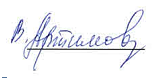   В.М. Артимович